НВК «Олександрійський колегіум-спеціалізована школа»Пришкільний табір відпочинку «МРІЯ»01 червня 2016 рокуДень захисту дітей1 червня відбулася урочиста лінійка, присвячена відкриттю табірної зміни. Загони мали змогу представити свою назву, девіз, речівку, пісню. Адміністрація табору привітала всіх присутніх з Днем захисту дітей. Після лінійки діти  відвідали будинок культури «Світлопільський», де спостерігали святковий концерт. Після цього було проведено конкурс малюнків на асфальті на тему: «Усе найкраще дітям». Проводячи аналіз малюнків, виявлено, що діти  ознайомлені зі своїми правами та обов’язками, розуміють всю відповідальність виконання забов’язань.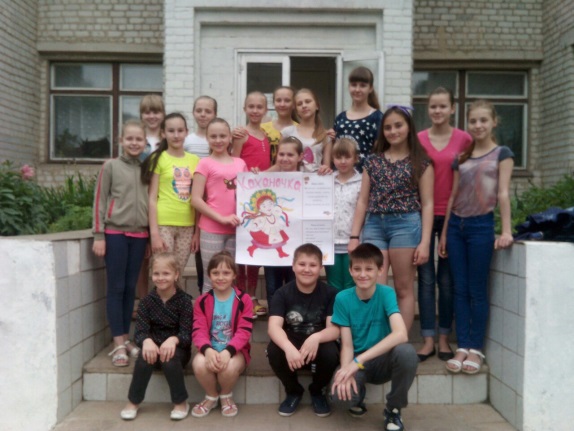 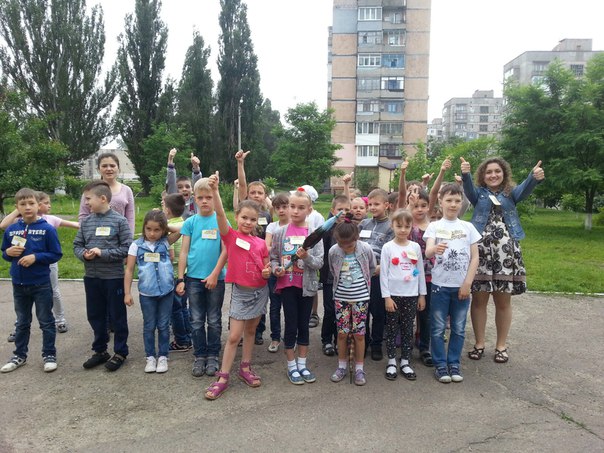 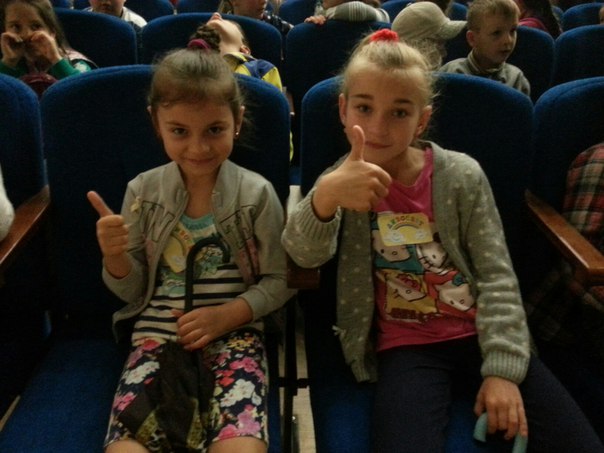 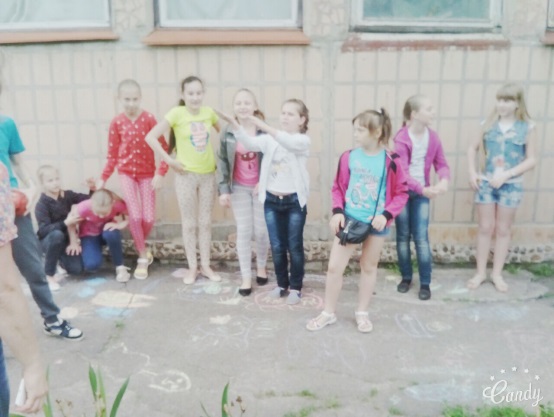 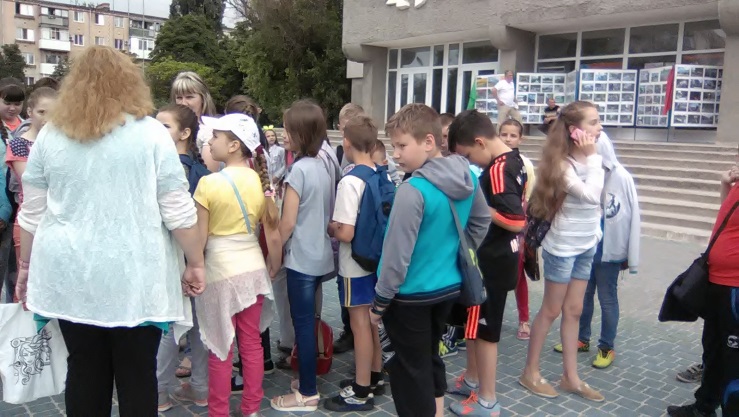 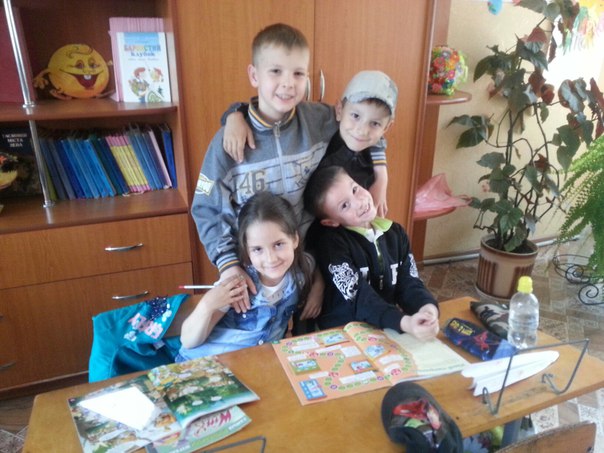 